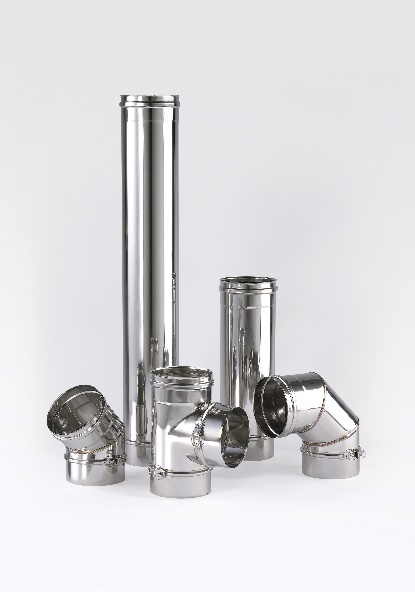 CONDUIT SIMPLE PAROI  Descriptif : L’évacuation des fumées se fera par un conduit simple paroi de marque JONCOUX, SPI 316 ou similaire. Ce conduit simple paroi aura les caractéristiques suivantes :Le conduit sera en nuance « Inox 316L » ou «1.4404 », avec une épaisseur minimum suivant ce tableau :L’emboitement devra être au minimum de 60mm.La bride de sécurité sera fournie avec le conduit.Il devra être conforme à la norme européenne EN 1856-1 et 1856-2, mais également titulaire de la marque NF460, afin d’en garantir sa qualité de performance.Un classement « T200 » et « P1 » est imposé.Il sera livré avec un joint d’étanchéitéLe joint d’étanchéité :Le joint mis en œuvre en usine, sera conforme à l’EN 14241-1 avec la désignation T200 W 2 K2 I (‘T200’ Température maximum d’utilisation, ‘W2’ Fonctionnement humide pour le gaz et le fioul, ‘K2’ exposition directe aux fumées, ‘I’ Installation interne au conduit de fumée).Les conduits de fumées doivent être posés avec une pente minimale de 3%, pour permettre l’écoulement des condensats vers le point de purge. Supportage :Les éléments de supportage sont à la charge du présent lot.Dimensionnement :Le dimensionnement du conduit d’évacuation des produits de combustion, sera réalisé suivant la norme de calcul EN 13384-1 ou EN 13384-2. NOM DU CHANTIER :						Lot N° :Diamètre du conduit	Epaisseur minimum de la paroi125 à 200 mm0.4 mm230 à 300 mm0.6 mm300 à 900 mm0.8 mmDESIGNATION DES OUVRAGESDESIGNATION DES OUVRAGESUNITEQUANTITEPRIX UNITAIREPRODUITEvacuation des produits de combustionEvacuation des produits de combustionConduit de fumée de type SPIConduit de fumée de type SPIElément droitCoudeTé 90° ou 135°PurgeCône de finitionBride muraleSupport mural